Publicado en España el 12/06/2019 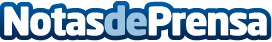 El 74% de los españoles opina que las nuevas alternativas financieras digitales les harán la vida más fácilEl instituto de investigación  MDK ha presentado hoy, 12 de junio, los resultados del estudio "Diseñando la banca del futuro: retos y desafíos en una sociedad digital". Un estudio  que aborda un tema de máximo interés (Challenger Banks, neobancos, BaaS...) de una forma objetiva y en profundidad. Se trata de los resultados de la encuesta realizada a nivel nacional (con representación de las diferentes generaciones) durante los meses de abril y mayo de 2019Datos de contacto:Sergio Romero93 272 17 18Nota de prensa publicada en: https://www.notasdeprensa.es/el-74-de-los-espanoles-opina-que-las-nuevas Categorias: Finanzas Marketing E-Commerce http://www.notasdeprensa.es